Что такое ГТО?Всероссийский физкультурно-спортивный комплекс «Готов к труду и обороне» (ГТО) - это нормативная основа физического воспитания населения страны, нацеленная на развитие массового спорта.Предложение ввести всесоюзные испытания «Готов к труду и обороне» поступило в 1930 году, а ещё через год был сформирован первый комплекс ГТО, включавший 21норматив.Возродили комплекс «Готов к труду и обороне» в 2014 году. Был утвержден новый перечень испытаний, разработаны нормативы, а также дизайн знаков отличия. Их три: золотой, серебряный, бронзовый.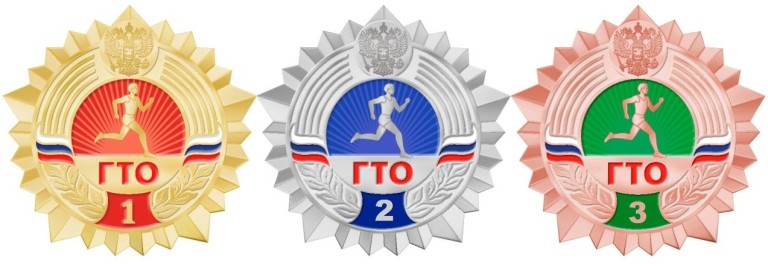 Кто может выполнить нормативы?Выполнить нормативы могут жители в возрасте от 6 лет и старше, систематически  занимающиеся спортом, в том числе самостоятельно, и имеющие медицинский допуск. Комплекс ГТО включает в себя 11 возрастных групп.Нормативы и количество испытаний меняются в зависимости от пола и возраста Например, проверить туристические навыки и сдать стрельбу можно с 11 до 59 лет, а пройти испытания по самообороне без оружия только с 13 до 29 лет. Вместе с тем некоторые дисциплины обязательны для всех: это плавание, наклон вперёд и бег (смешанное передвижение). Узнать, какие нормативы можно сдать в вашем возрасте и какие результаты удостаиваются знака ГТО можно на нашем сайте. Зачем это нужно? Введение комплекса «Готов к труду и обороне» способствует улучшению физической подготовки жителей и в целом развитию массового спорта. Абитуриенты, имеющие золотой знак ГТО, могут получить дополнительные баллы к ЕГЭ при поступлении в вуз. А студенты с такими знаками могут претендовать на повышенную академическую стипендию. Окончательное решение принимает администрация учебного заведения.Нормы ГТО для школьников Многие родители помнят со времен школьной программы по физическому воспитанию виды тестовых испытаний. Мало было правильно выполнить упражнения, нужно было вложиться или в установленное время, или выполнить необходимое число повторений, или показать результат не хуже заявленного в тестах. Так и сейчас нормативы разделяются на категории, отвечающие различной степени подготовки школьника. Кроме того, в зависимости от возраста учащихся, нормы делятся на различные ступени.1 ступень (нормативы ГТО для учащихся 6-8 лет) Уровень физического развития и подготовки школьников начального звена (6-8 лет) соответствует 1 ступени нормативов ГТО. Сюда входят мальчики и девочки 1-2 классов. Детям предлагается девять тестовых заданий, из которых шесть обязательных и три – по выбору. На выбор предлагается многовариантные тесты. Школьники должны пройти испытания на быстроту, силу, гибкость и выносливость. Нормативы силовых упражнений включают в себя: отжимание корпуса от пола в положении лежа; прыжки в длину; наклоны; подтягивание на перекладине.Нормативы на определение уровня быстроты у школьников состоят из: бега на 30 метров; челночного бега (3 забега по 10 метров); кросс или бег на лыжах с фиксированным временем забега; передвижение. Теперь, по сравнению с прошлым годом, на выбор предлагается еще 4 упражнения: плаванье; бег на лыжах; прыжки в длину; метание мячом. Степень гибкости определяется выполнением упражнения наклонов вперед, а выносливость – кроссами или смешанным передвижением на 1 км, или ходьбой на лыжах. Выполнение 4, 5 и 6 нормативов школьниками дает право получения бронзового, серебряного или золотого значков ГТО соответственно.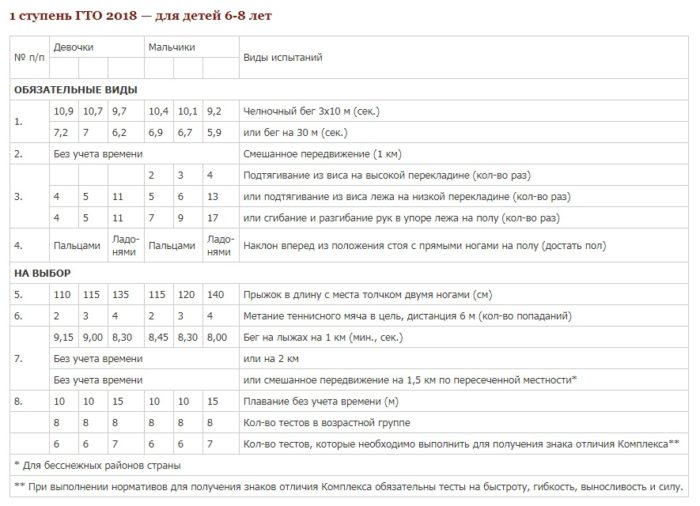 2 ступень (нормативы ГТО для учащихся 9-10 лет) Уровень норм ГТО физической подготовки школьников 3-4 классов (9-10 лет) соответствует 2 ступени сложности. Здесь детям также предлагается сдать 6 обязательных тестов и любые 3 на выбор из предлагаемого перечня. Все тесты также делятся на категории физических нагрузок, включающих упражнения на силу, быстроту, выносливость и гибкость.Перечень упражнений такой же, как для школьников 1 ступени, только времени на выполнение дается немного меньше. Считается, что получив определенный уровень подготовки в начальной школе, с возрастом школьники должны демонстрировать более высокие результаты. Силовые упражнения для 2 ступени: отжимание корпуса от пола в положении лежа; прыжки в длину; подтягивание на перекладине. Упражнение на быстроту: бег (на время, 30 метров); челночный бег (3 забега по 10 метров); кросс или бег на лыжах с фиксированным временем забега. Степень гибкости определяется выполнением упражнения наклонов вперед, а выносливость – кроссами или смешанным передвижением на 1 км, или ходьбой на лыжах на 2 км. Выполнение 4, 5 и 6 нормативов 2 ступени дает право получения школьниками соответственно бронзового, серебряного или золотого значков ГТО. Нормативы по выбору остаются те же, что и для школьников 1-2 классов.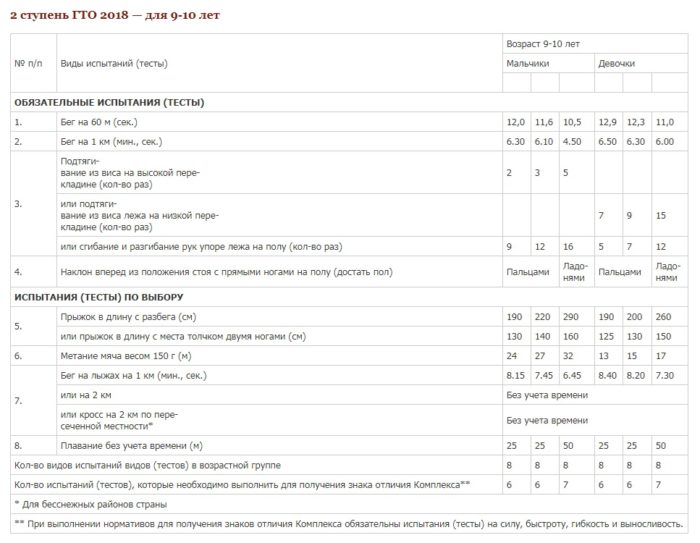 3 ступень (нормативы ГТО для учащихся 11-12 лет) Третья ступень комплекса рассчитана на школьников 5-6 классов. Отличием этой ступени от двух предыдущих является то, что здесь внимание начинают уделять не только трудовой, но и оборонной активности школьников. Поэтому в список тестов включают метание мяча, стрельба,  туристические походы, которые позволяют развивать и наращивать интенсивность двигательного режима, его продолжительность и выносливость.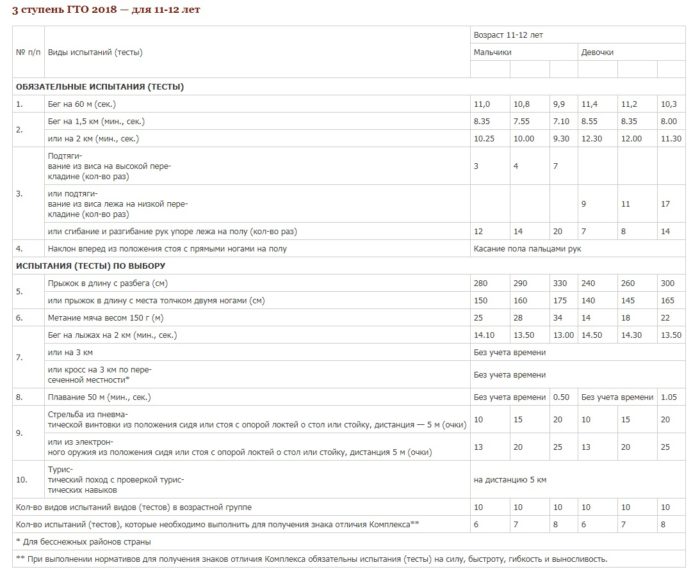 Из нововведений для школьников добавляются и другие нормативы ГТО такие как: стрельба; туризм; метание; самозащита; подъем торса; кросс или бег на выбор.4 ступень (нормативы ГТО для учащихся 13-15 лет) Когда у подростков происходит разделение по фазам полового созревания, интенсивность нагрузок, включенных в нормативы ГТО также начинают корректироваться. Тем не менее, если сравнивать нормативы этой ступени с 1, 2 или 3, можно заметить, что упражнения становятся более интенсивными и сложными. Туристические походы, метание мяча и прочие игровые тесты сохраняются на этом этапе.Добавляются нагрузки в силовых упражнениях, тестах на быстроту и выносливость. Подросткам предлагается сдать 6, 7 и 8 нормативов из 11 предложенных, чтобы получить соответственно бронзовый, серебряный или золотой значок.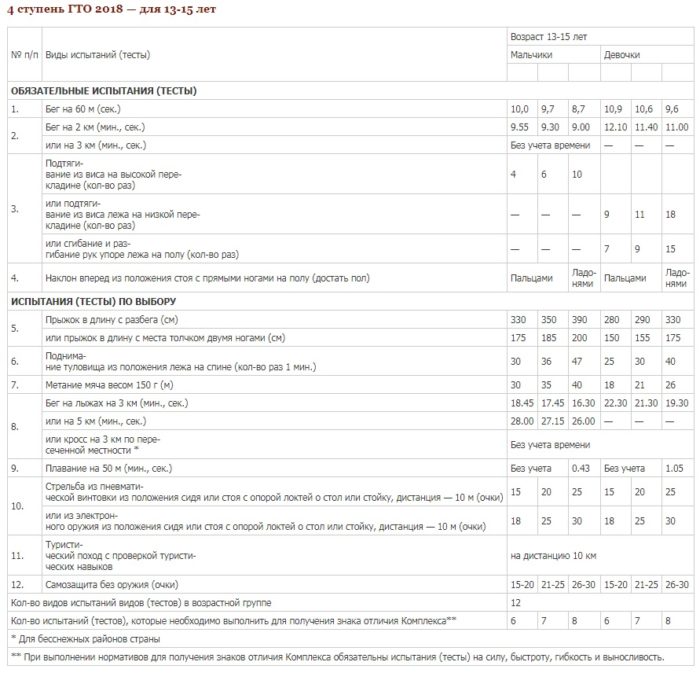 Для подростков предложено немного больше нормативов ГТО таких как: стрельба; туризм; метание; самозащита; подъем торса; кросс или бег на выбор.5 ступень (нормативы ГТО для учащихся 16-17 лет) Комплекс нормативов 5 ступени рассчитан на молодежь 16-17 лет, что соответствует старшему школьному возрасту. Для тестов этого уровня характерно усиление некоторых видов упражнений (например, метание мяча заменяется на метание снаряда), повышением их интенсивности. Уровень выносливости школьников остается на уровне 4 ступени из-за возможных физиологических изменений в организме подростков, которые связаны с периодом полового созревания.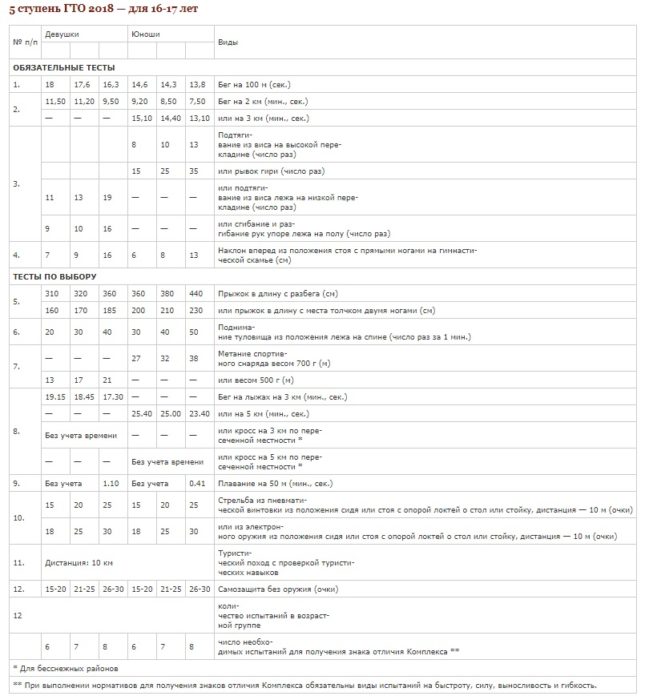 Внедрение в школьную программу нормативов ГТО – это не просто очередная реформа в системе образования, но и, прежде всего, забота о подрастающем поколении, о состоянии его здоровья, готовности к трудовой активности и обороне.Где можно выполнить нормативы?